TOQUERVILLE CITY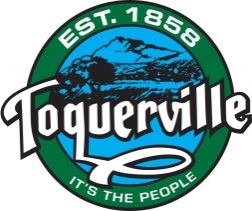 RESOLUTION #RES.2020.XXWASHINGTON COUNTY SOLID WASTE REPRESENTATIVE APPOINTMENTA RESOLUTION OF THE CITY COUNCIL OF TOQUERVILLE, UTAH, APPROVING THE DESIGNATION OF A REPRESENTATIVE TO SERVE ON THE ADMINISTRATIVE CONTROL BOARD OF WASHINGTON COUNTY SPECIAL SERVICE DISTRICT NO. 1 FOR THE CALENDAR YEAR 2020 OR UNTIL SUCH TIME AS A SUCCESSOR HAS BEEN APPOINTED.WHEREAS Washington County Special Service District No. 1 created by the Washington County Commission for the purpose of providing solid waste collection and disposal services for residents in Washington County, Utah, including the residents of Toquerville, Utah; and	WHEREAS said District is governed by an Administrative Control Board made up of members appointed by the various cities and towns within the boundaries of the District; and WHEREAS the City of Toquerville desires to designate a person to serve on said Administrative Control Board as the representative for the City of Toquerville during the calendar year 2020 or until such time that a successor has been designated and appointed; and WHEREAS all legal requirements pertaining to the designation of said representative have been met; and 	WHEREAS the City Council of Toquerville, Utah deems it necessary and desirable for the preservation of the public health, safety and welfare,	BE IT HEREBY RESOLVED by the City Council of Toquerville, Utah that Council Member Justin Sip, a resident of Toquerville, Utah, shall be, and is hereby, designated to serve as Toquerville’s representative of the Administrative Control Board of Washington County Special Service District No. 1 for the calendar year 2020 or until such time that a successor has been designated and appointed.ADOPTED BY THE TOQUERVILLE CITY COUNCIL, STATE OF UTAH, ON THIS ___ DAY OF __________, 2020 ON THE FOLLOWING VOTE: Councilperson:		Justin Sip			AYE___	NAE___ABSTAIN___ ABSENT___Ty Bringhurst	 		AYE___	NAE___ABSTAIN___ ABSENT___Keen Ellsworth			AYE___	NAE___ABSTAIN___ ABSENT___John ‘Chuck’ Williams		AYE___	NAE___ABSTAIN___ ABSENT___Gary Chaves			AYE___	NAE___ABSTAIN___ ABSENT___Approved By: ______________________________ 	Lynn Chamberlain, MayorAttested By: ________________________________Ruth Evans, City Recorder